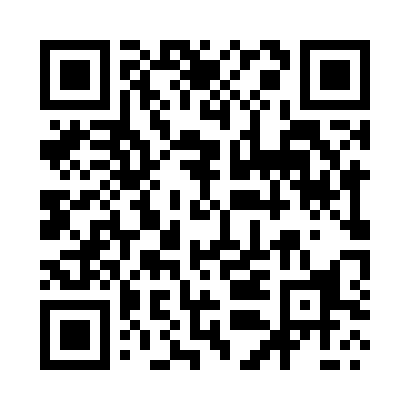 Prayer times for Tandag, PhilippinesMon 1 Apr 2024 - Tue 30 Apr 2024High Latitude Method: NonePrayer Calculation Method: Muslim World LeagueAsar Calculation Method: ShafiPrayer times provided by https://www.salahtimes.comDateDayFajrSunriseDhuhrAsrMaghribIsha1Mon4:235:3311:392:485:466:522Tue4:225:3211:392:485:466:523Wed4:225:3211:392:475:466:524Thu4:215:3111:382:465:456:525Fri4:215:3111:382:455:456:526Sat4:205:3011:382:445:456:527Sun4:195:3011:372:435:456:528Mon4:195:2911:372:425:456:529Tue4:185:2911:372:425:456:5210Wed4:185:2811:372:415:456:5211Thu4:175:2811:362:405:456:5212Fri4:165:2711:362:395:456:5213Sat4:165:2711:362:395:456:5214Sun4:155:2611:362:395:456:5215Mon4:155:2611:352:405:456:5216Tue4:145:2511:352:405:456:5217Wed4:145:2511:352:415:456:5218Thu4:135:2411:352:415:456:5219Fri4:125:2411:352:425:456:5320Sat4:125:2311:342:425:456:5321Sun4:115:2311:342:435:456:5322Mon4:115:2311:342:435:456:5323Tue4:105:2211:342:445:456:5324Wed4:105:2211:342:445:456:5325Thu4:095:2111:332:455:466:5326Fri4:095:2111:332:455:466:5427Sat4:085:2111:332:465:466:5428Sun4:085:2011:332:465:466:5429Mon4:075:2011:332:465:466:5430Tue4:075:1911:332:475:466:54